Su servidora Diputada Diana Patricia González Soto, cumpliendo con el compromiso conforme a lo dispuesto en la ley de acceso a la Información Pública para el Estado de Coahuila de Zaragoza, en los artículos 26 fraccion XIII, presenta la siguiente información de gestiones realizadas en el mes de Noviembre de 2019.DIPUTADADIANA PATRICIA GONZÁLEZ SOTO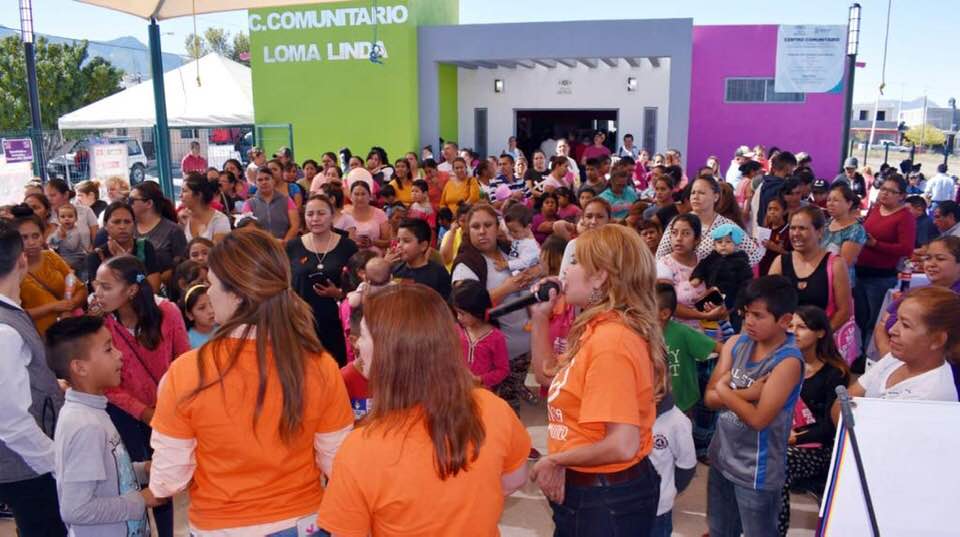 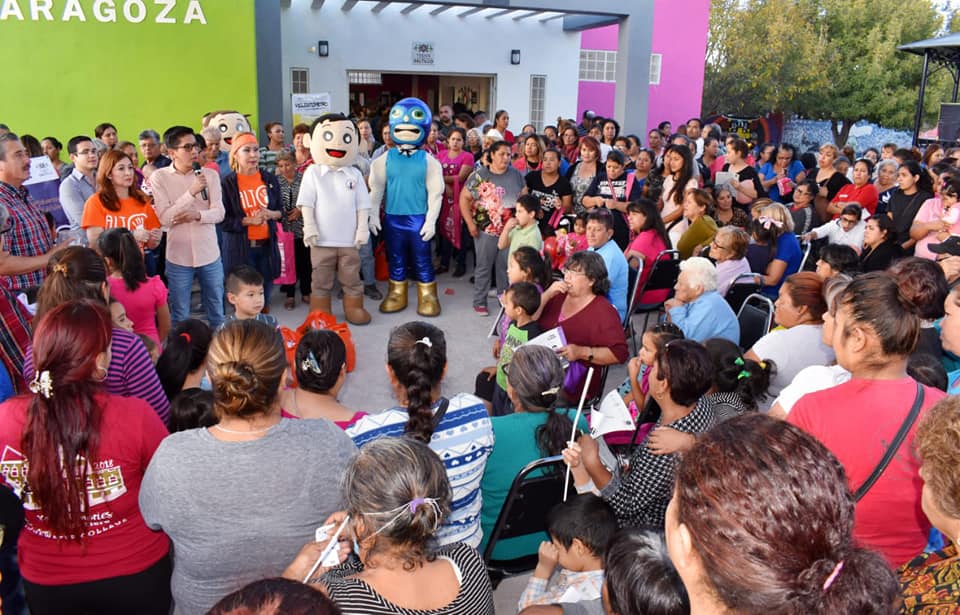 CantidadDescripción5Silla de Ruedas2Andadera1Bastones21Asesoría Jurídica100Despensas10Asistencia Psicológica60 (Regalos para lotería)Apoyo loterías 30Apoyo económicos15Apoyo medicamento22Apoyo Mochilas300Actas de Nacimiento400Bolsas Ecológicas Alto a la Violencia contra la Mujer50Revisiones Medicas60Cortes de Cabello40Exámenes de Glucosa160Vacunas contra la Influenza30Regalos para Rifa35Consulta Dental30Bolsa de Trabajo